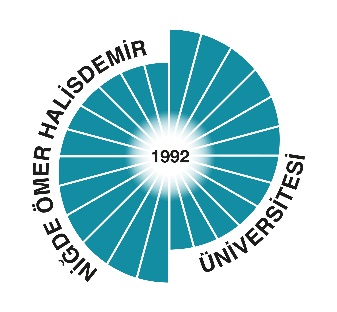 T.C.NİĞDE ÖMER HALİSDEMİR ÜNİVERSİTESİ MÜHENDİSLİK FAKÜLTESİ GIDA MÜHENDİSLİĞİ BÖLÜMÜTEZ ADIİsim SOYİSİM Öğrenci NumarasıBİTİRME TEZİ Tez DanışmanıNİĞDE, 2023